 Nasielsk, dnia 20.01.2023 r.ZAMAWIAJĄCY:Gmina Nasielsk,ul. Elektronowa 3, 05-190 Nasielsk,NIP: 5311607468, REGON: 130377899Wykonawcy Dotyczy: ,, Modernizacja infrastruktury oświatowej gminy Nasielsk ‘’Zamawiający informuje, że w terminie określonym zgodnie z art. 284 ust. 2 ustawy z 11 września 2019 r. – Prawo zamówień publicznych (Dz.U.2022.0.1710 ze zm.) – dalej: ustawa Pzp, wykonawcy zwrócili się do zamawiającego z wnioskiem o wyjaśnienie treści SWZ.W związku z powyższym, zamawiający udziela następujących wyjaśnień: Część 4: Budowa boisk sportowych przy szkole podstawowej w Starych PieścirogachPytanie 1:Proszę o potwierdzenie, że zakres zamówienia jest zgodny z przedmiarem robót z ewentualnymi zmianami po modyfikacjach, odpowiedziach.Odpowiedź:Przedmiar jest elementem dodatkowym, pomocniczym. Kalkulację należy sporządzić na podstawie projektu i przedmiaru.Pytanie 2:Udostępniona przez Zamawiającego nową STWIOR podaje sprzeczne opisy nawierzchni PU. W pkt. 2.3 podaje opis nawierzchni PU typu NATRYSK natomiast w pkt. 2.4 opis nawierzchni PU typu SANDWICH. Nawierzchnia PU typu NATRYSK stosowana jest na bieżniach i boiskach natomiast typu SANDWICH tylko na bieżniach i nie nadaje się na boiska. Powyższe wymaga stosownej korekty.Rekomendujemy zastosowanie następujących nawierzchni PU:- na boisko wielofunkcyjne – nawierzchnia PU typu EPDM 2S o gr. ok. 16 mm (8+8) przepuszczalna dla wody- na bieżnię – nawierzchnia PU typu NATRYSK przepuszczalna dla wodyProszę o potwierdzenie, że zamawiane są ww. rekomendowane nawierzchnieOdpowiedź:Zamawiający dopuszcza zaproponowane rozwiązanie.Pytanie 3:Udostępniona przez Zamawiającego nową STWIOR podaje wymagania dotyczące nawierzchni sportowej PU boiska w sposób niezgodny ze standardami w branży i aktualną normą PN-EN 14877:2014-02 (obowiązująca w Unii Europejskiej norma określająca wymagania dotyczące sportowych wszystkich nawierzchni PU otwartych obiektów sportowych) mimo, że podaje, że nawierzchnia ma posiadać certyfikat zgodności z normą PN-EN 14877:2008. Projekt podaje: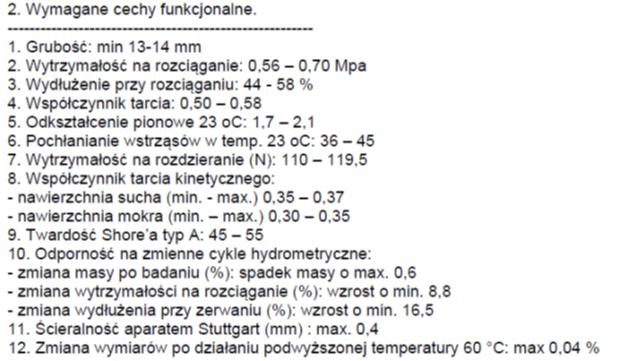 oraz 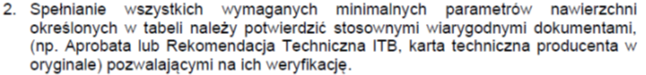 Poniżej przedstawiamy wymagania wg aktualnej normy PN-EN 14877:2014-02 dla nawierzchni PU.Powyższe dowodzi, że podane w projekcie parametry są niezgodne z aktualną normą PN-EN 14877:2014-02 mimo, że dalej podaje, że nawierzchnia musi posiadać aktualne badania na zgodność z PN-EN 14877.Projekt stosuje przy określeniu parametrów standardy nieaktualnej nomenklatury ITB czyli parametry nie występujące w aktualnej normie oraz wartości wymaganych parametrów, które występują w normie ale wartości niezgodnie z założeniami tej normy. Parametry wg starej nomenklatury ITB nie są kompatybilne z aktualną normą dla tego typu nawierzchni.Informujemy, że nie wykonuje się od 2017 r. aprobat i rekomendacji technicznych ITB tylko badania na zgodność z norma PN-EN 14877:2014-02, dlatego wymaganie aprobaty lub rekomendacji technicznej ITB jest bezpodstawne. Informujemy, że aktualnie jedynym dokumentem dopuszczającym do stosowania nawierzchni PU na terenie UE jest potwierdzenie zgodności z normą PN-EN 14877:2014-02, wydane przez niezależną instytucję do tego upoważnioną.Jeśli Zamawiający ma wątpliwości do przedstawianych przez nas obiektywnych argumentów to proponujemy zapoznanie się z aktualnymi wytycznymi dla nawierzchni sportowych poprzez kontakt z niezależną instytucją zajmującą się nawierzchniami sportowymi tj. Instytutem Sportu https://insp.pl/instytut-insp/jednostki-organizacyjne/zespol-certyfikacjiPowyższe potwierdzi, że nasze argumenty są obiektywne i właściwe.W związku z powyższym wnosimy o dopuszczenie nawierzchni PU typu zamawianego posiadających wyniki badań na zgodność z normą PN-EN 14877:2014-02 (obowiązujące w UE parametry nawierzchni PU) a nawierzchnia na bieżnię dodatkowo ma posiadać aktualny certyfikat World Athletics (dawniej IAAF) Product Certificate.Zaznaczamy, że nie chodzi o to aby Zamawiający obniżył jakość zamawianej nawierzchni PU tylko o to aby opisał wymagania dotyczące nawierzchni w sposób zgodny z technologią, standardami w branży, obowiązującą w Unii Europejskiej normą PN-EN 14877:2014-02.Wyprzedzając ewentualne stanowisko Zamawiającego, że podane wymagania są minimalne informujemy, że takie założenie jest błędne ponieważ wymagania muszą się odnosić do aktualnej normy dla nawierzchni PU a Zamawiający nie może stawiać się w roli decydenta ponad normą i wprowadzać innych niezgodną z nią wymagań. Zamawiający jak i każdy inny musi stosować się to parametrów określonych przez aktualną normę               i nie może nią manipulować i ustalać własnych wymagań w standardzie nie zgodnym z obowiązującą normą. Odpowiedź:Zamawiający będzie wymagał, aby nawierzchnia posiadała aktualne certyfikaty, zgodne z aktualnie obowiązującymi normami.Pytanie 4:W związku z nieuczciwymi praktykami stosowania do wierzchniej warstwy nawierzchni PU granulatów z recyklingu barwionych powierzchniowo, proszę o potwierdzenie, że Zamawiający wymaga wykonania wierzchniej warstwy nawierzchni sportowej PU zgodnie z technologią przy użyciu granulatu EPDM z pierwotnej produkcji i nie dopuszcza stosowania barwionych granulatów z recyklingu.Odpowiedź:Zamawiający wymaga aby wierzchnia warstwa nawierzchni została wykonana z granulatu EPDM z produkcji pierwotnej i nie dopuszcza granulatów z recyklingu w wierzchniej warstwie nawierzchni.Pytanie 5:Proszę o potwierdzenie, że nawierzchnia PU ma być w kolorze ceglasto-czerwonym,Odpowiedź:Potwierdzamy kolor nawierzchni ceglasto -czerwony.Odpowiedź:Zamawiający będzie wymaga, aby nawierzchnia posiadała aktualne certyfikaty, zgodne z aktualnie obowiązującymi normami.Pytanie 6:Czy w ramach strefy zamawianych robót występują jakiekolwiek sieci lub inne kolizje?Jeśli występują to wnosimy o udostępnienie stosownej inwentaryzacji z opisem i mapą.Odpowiedź:Wszystkie istotne informacje znajdują się na mapach w projekcie.Pytanie 7:Proszę o potwierdzenie, że Zamawiający udostępnił całą dokumentację projektową, techniczną niezbędną do wykonania przedmiotu zamówienia oraz że dokumentacja ta jest kompletna o odzwierciedla stan faktyczny w zakresie warunków realizacji zamówienia, zaś brak jakichkolwiek dokumentów istotnych dla oceny warunków realizacji inwestycji nie obciąża Wykonawcy.Odpowiedź:Dokumentacja zawiera pełen zakres robót.Pytanie 8:Proszę o potwierdzenie, że Zamawiający dysponuje wszelkimi wymaganymi prawem decyzjami administracyjnymi oraz uzgodnieniami niezbędnymi w celu wykonania zamówienia, które zachowują ważność na okres zgodny z wymaganym terminem realizacji, a skutki ewentualnych braków w tym zakresie nie obciążają Wykonawcy.Odpowiedź:Zamawiający posiada wszelkie decyzje niezbędne do realizacji zamówienia.Pytanie 9:Czy występują ograniczenia w dojeździe do placu budowy dla sprzętu budowalnego i samochodów ciężarowych niezbędnych do wykonania robót?Odpowiedź:Dojazd dla ciężkiego sprzętu należy ustalić z dyrekcją szkoły.Pytanie 10:Czy Zamawiający dopuści możliwość zawarcia umowy przelewu wierzytelności z bankiem kredytującym finasowanie realizacji przedmiotowego zadania.Odpowiedź:Zgodnie z § 7 ust.11 Załącznika nr 8 do SWZ, Wykonawca nie ma prawa bez zgody zamawiającego 
do przeniesienia wierzytelności i roszczeń wynikających z realizacji niniejszej umowy na osoby trzecie. Jest zatem możliwość zawarcia umowy przelewu wierzytelności.Pytanie 11:Czy Zamawiający dopuści możliwość zawarcia umowy przelewu wierzytelności z podwykonawcą w celu zapłaty jego wynagrodzenia bezpośrednio przez Zamawiającego.Odpowiedź:Zgodnie z § 7 ust.11 Załącznika nr 8 do SWZ, Wykonawca nie ma prawa bez zgody zamawiającego do przeniesienia wierzytelności i roszczeń wynikających z realizacji niniejszej umowy na osoby trzecie. Jest zatem możliwość zawarcia umowy przelewu wierzytelności.Pytanie 12:Proszę o doprecyzowanie umowy o wartość % dla fakturowania częściowego.Odpowiedź:Kwestia płatności częściowych doprecyzowana jest w § 7 Załącznika nr 8 do SWZ, tj.: ,, 12.Strony ustalają, że dopuszczalne jest rozliczanie częściowego wykonania robót, do kwoty nieprzekraczającej 60% wartości wynagrodzenia brutto ustalonego w §5 ust. 1.13.	Rozliczenie częściowego wykonania robót objętych umową nastąpi na podstawie prawidłowo wystawionej faktury częściowej za wykonane prace.14.	Podstawą wystawienia faktury częściowej będzie podpisany: protokół częściowego odbioru robót oraz harmonogram rzeczowo-finansowy z określeniem zaangażowania prac. ‘’Pytanie 13:Umowa (§15 ust. 3. 1) a)) podaje zapisy dotyczące zmiany terminu realizacji z powodu występowania niekorzystnych warunków atmosferycznych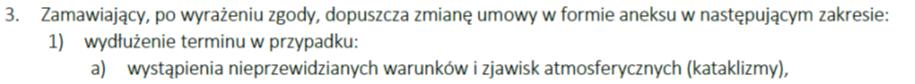 Należy obiektywnie stwierdzić, że ww. zapis jest niezrozumiałym ograniczeniem względem wymagań technologicznych dla przedmiotu zamówienia w szczególności nawierzchni syntetycznej. Zamawiający określa własną definicję niekorzystnych warunków atmosferycznych ignorując obiektywne dla stron wymagania technologiczne narzucone przez producentów. Chodzi o zapis „zjawisk atmosferycznych (kataklizmy)”.Stwierdzamy, że zachodzi niebezpieczeństwo np. jeśli wystąpią warunki atmosferyczne np. opady atmosferyczne, nieodpowiednia wilgotność powietrza, nieodpowiednia temperatura powietrza, nieodpowiednia temperatura podłoża względem punktu rosy, mokre podłoże, silny wiatr, które wg technologii zamawianych robót uniemożliwiają ich wykonywanie a nie wpisują się w ograniczenia podane w projekcie umowy (ww. cytat) czyli nie są w istotny sposób odbiegające od typowych, to wykonawca nie będzie miał możliwości zmiany terminu wykonania robót – taka sytuacja jest niedopuszczalna gdyż jest wyjątkowo krzywdząca dla wykonawcy. Zamawiający w sposób niefortunny ogranicza warunki atmosferyczne a powinien odnosić się do wymagań technologicznych dla elementów przedmiotu zamówienia jeśli wymaga aby został on wykonany w sposób zgodny z technologią. Zapis umowy jest niefortunny ponieważ wykonawca nie ma wpływu na warunki atmosferyczne.Należy obiektywnie stwierdzić, że warunki atmosferyczne są zmienne i niezależne do wykonawcy i wykonawca nie może ponosić odpowiedzialności za brak możliwości wykonywania robót zgodnie z technologią, co powoduje wydłużenie terminu wykonania robót. Wystarczy, że będą występować warunki atmosferyczne uniemożliwiające prowadzenie robót zgodnie z technologią to Wykonawca nie będzie mógł wydłużyć terminu realizacji – taki zapis powoduje, że wykonawca ma odpowiadać za czynniki od niego obiektywnie niezależne.Konieczne jest takie opisanie warunków obiektywnie niezależnych od wykonawcy aby nie powodowały dla niego niekorzystnej sytuacji. Powyższe jest niezbędne dla zapewnienia wykonawcy możliwości zmiany terminu wykonania robót w przypadku ww. okoliczności, sytuacji od niego obiektywnie niezależnych.W związku z powyższym wnosimy o zmianę ww. cytowanego zapisu umowy poprzez zmianę ppkt a na„a) wystąpienia nieprzewidzianych warunków i warunków atmosferycznych i ich skutków uniemożliwiających wykonanie robót zgodnie z wymogami technologicznymi,”.Odpowiedź:Zamawiający pozostaje przy zapisach pierwotnych. Pytanie 14:Jaką kwotę zamierza przeznaczyć na przedmiotowe zadanie?Informacja ta jest niezbędna dla ograniczenia zaangażowania wykonawcy, którego oferta przekroczy budżet Zamawiającego.Odpowiedź:Informacja o kwocie zostanie przekazana do informacji publicznej najpóźniej przed otwarciem ofert. Udzielone odpowiedzi stanowią integralną część specyfikacji istotnych warunków zamówienia. Zamawiający nie przedłuża termin składania ofert.parametrwartość wymagana wg normy PN-EN 14877:2014-02Wytrzymałość na rozciąganie, MPa≥ 0,4Wydłużenie podczas zerwania, %≥ 40Opór poślizgu, PTV:- na sucho- na mokro80÷11055÷110(dotyczy tylko nawierzchni przepuszczalnej dla wody)Przepuszczalność wody, mm/h ≥ 150Odporność na zużycie (ścieranie aparatem Tabera), g≤ 4(dotyczy tylko nawierzchni lekkoatletycznej)Odporność na kolce:- spadek wytrzymałości na rozciąganie, %- spadek wydłużenia względnego przy Fmax, %≤ 20≤ 20Odporność po przyśpieszonym starzeniu:- wytrzymałość na rozciąganie, N/mm²- wydłużenie względne przy Fmax, %- amortyzacja, %- nawierzchnia na obiekty lekkoatletyczne- nawierzchnia na obiekty tenisowe- nawierzchnia na obiekty typu multisport- odporność na kolce:- wytrzymałość na rozciąganie po użyciu kolców, MPa- spadek wytrzymałości po działaniu kolców, %- wydłużenie względne przy Fmax po działaniu kolców, %- spadek wydłużenia względnego przy Fmax po działaniu kolców, %≥ 0,4≥ 4035÷50 typ SA35÷50>31 typ SA 31+35÷44 typ SA35÷44≥ 0,4≤ 20≥ 40≤ 20Odporność po sztucznym starzeniu:- odporność na zużycie (ścieranie Tabera), g- zmiana barwy, stopień skali szarej≤ 4≥ 3Amortyzacja, %:- nawierzchnia na obiekty lekkoatletyczne- nawierzchnia na obiekty tenisowe- nawierzchnia na obiekty typu multisport35÷50 typ SA35÷50>31 typ SA 31+35÷44 typ SA35÷44Odkształcenie pionowe, mm:- nawierzchnia na obiekty lekkoatletyczne- nawierzchnia na obiekty tenisowe- nawierzchnia na obiekty typu multisport≤ 6≤ 6≤ 3Zachowanie się piłki odbitej pionowo:- piłka koszykowa, % - piłka tenisowa, %≥ 85≥ 85